Vietnamese Salad RollsFor 2-3Ingredients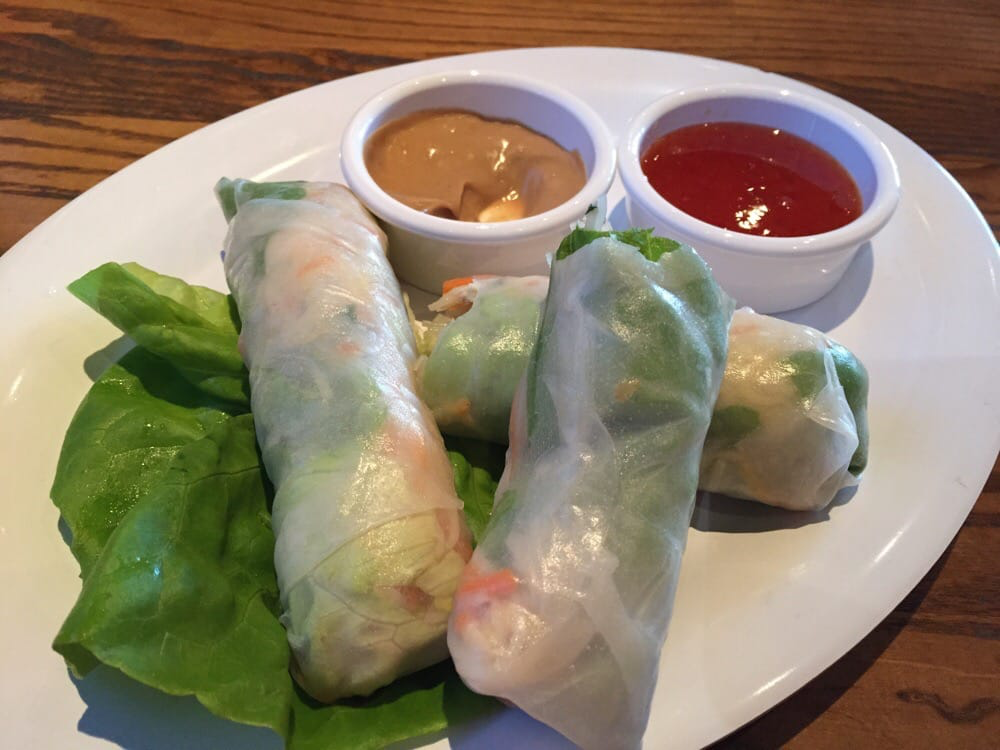 Rice vermicelli Rice paper rolls1 Carrot, julienne1/3 Cucumber, julienneRed cabbage, thinly sliced3 leaves of Lettuce, thinly slicedCilantro 45ml Sweet chilli sauceMethodBring a medium saucepan of water to boil. Remove from heat. Place rice vermicelli in boiling water, remove from heat, and let soak 3 to 5 minutes, until soft. Drain, and rinse with cold water.Julienne carrots and cucumber (cut into thin slices). Wash and dry lettuce.  Cut lettuce into bite size pieces. Arrange on a plate. Fill medium sized pan with 1 inch of water. Place rice paper in water for 5 seconds then remove rice paper. Drain excess water. Place all ingredients on rice paper and wrap tightly.Peanut Sauce60ml  peanut butter natural, unsweetened15ml  low sodium soy sauce7.5ml rice vinegar15ml  brown sugar5ml fresh lime juice1 garlic clove, miced5ml ginger root, minced15-30ml  warm waterInstructionsCombine all ingredients except water.  Whisk to fully combine.Add water, 5ml at a time, until desired consistency is reached. 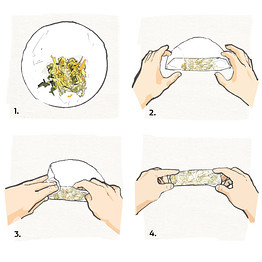 